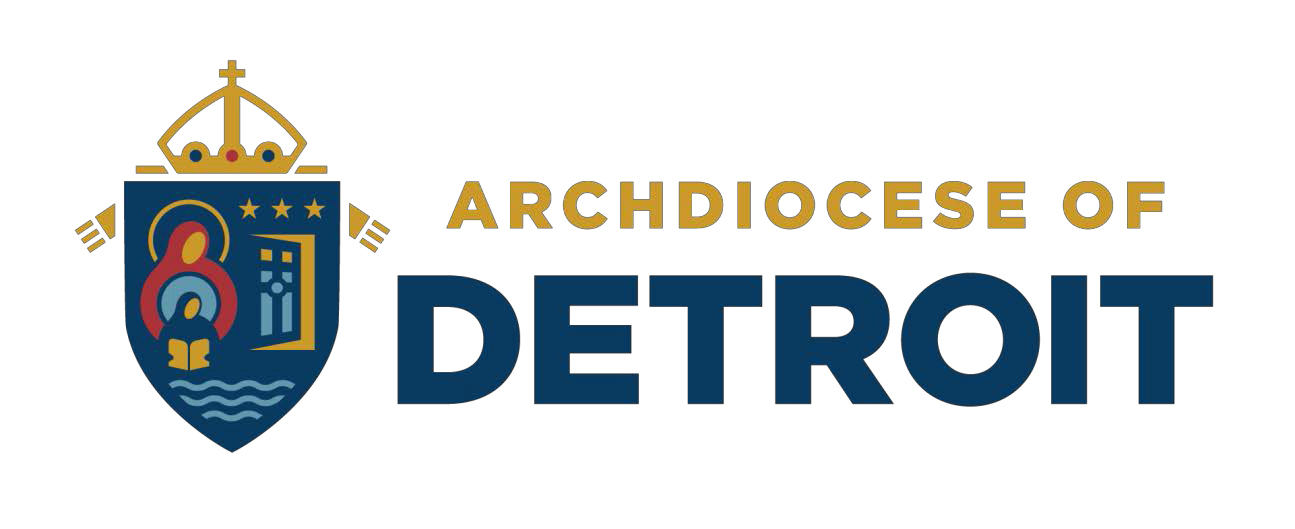 St Clare of Montefalco SchoolCatholic Identity Program Effectiveness Surveys  ReportContentsAppendicesAppendix A: Demographic DataRespondents - School Connection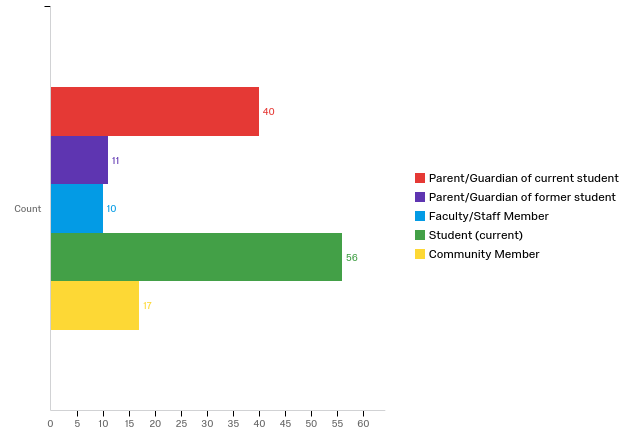 Community Members – Breakdown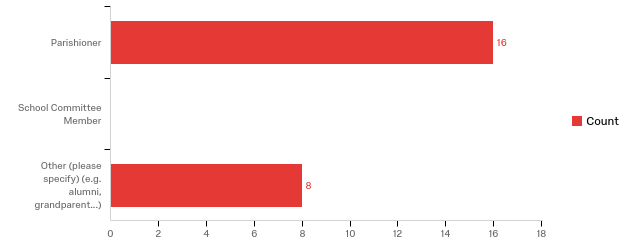 Gender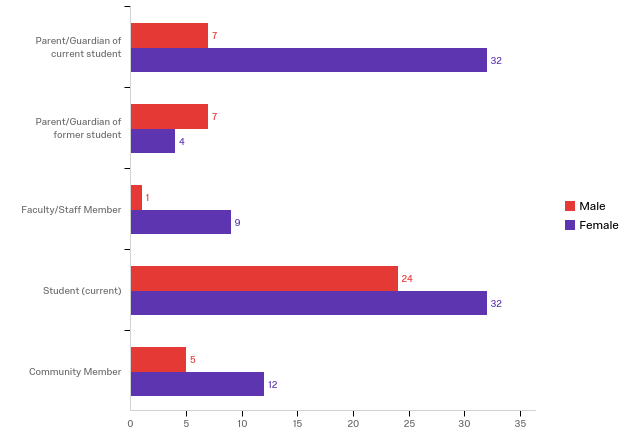 Race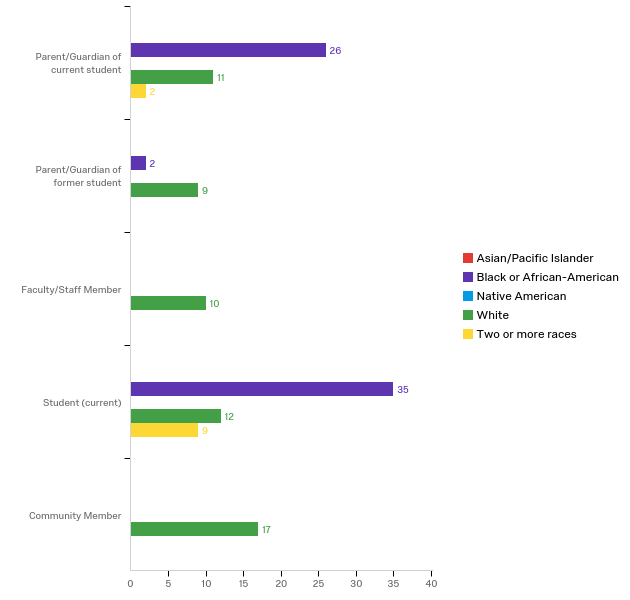 Ethnicity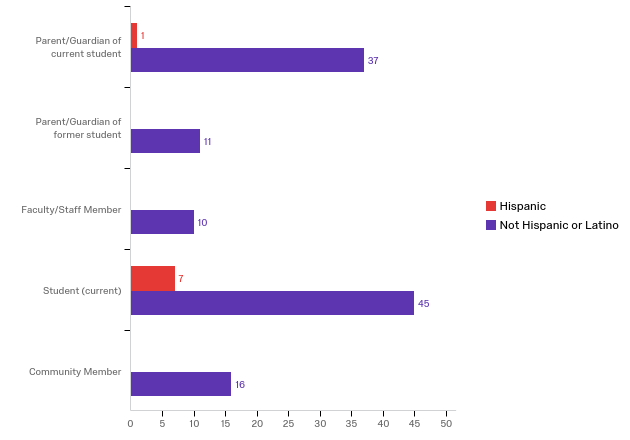 Religious Affiliation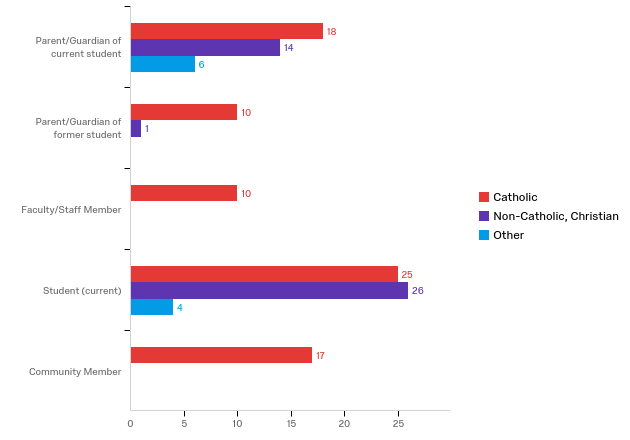 AgeRespondents - Parish AffiliationAppendix B: NCEA StandardsMost Important Standard of a Catholic SchoolAll Respondents CombinedOperational VitalityAcademic ExcellenceGovernance and MissionMission and Catholic Identity0%	10%	20%	30%	40%	50%	60%	70%	80%	90%	100%Operational VitalityAcademic Excellence Governance and Mission0% 7%0%7%29%29%21%14%50%43%64%Mission and Catholic IdentityOperational Vitality0% 7%4%36%29%28%64%Academic Excellence Governance and Mission4%  13%2%24%24%33%44%50%Mission and Catholic IdentityOperational Vitality15%15%0%   10%10%26%26%48%44%80%Academic ExcellenceGovernance and Mission0%10% 20%20%30% 40%30%50%1st Choice 2nd Choice 3rd Choice4th ChoiceMission and Catholic IdentityOperational Vitality Academic Excellence Governance and MissionMission and Catholic Identity0%   10%0%   10%0%   10%0%10%10%10%20%30%40% 50%40% 50%40%40%60%70%Operational VitalityAcademic Excellence Governance and Mission8%14%3%3%6%31%36%25%47%58%Mission and Catholic Identity28%28%25%25%22%42%0%	20%	40%	60%	80%	100%Mission and Catholic IdentityMission and Catholic Identity - GeneralQuestionsVisibly Catholic environment15%4%5%24%53%Religious Education	9%2%2%27%60%Private school setting11%2%3%20%64%Mission-driven	8%2%2%29%60%Faith formation opportunities for all	5%2%2%23%68%Curriculum based on Gospel Values1%2%16%28%53%Catholic Identity11%3%5%21%59%0%	10%	20%	30%	40%	50%	60%	70%	80%	90%   100%StudentsHow important are each of the following with regard to the quality of your school experience at this school?Religion curriculum	8%2%4%20%61%Mass attendance	6%2%18%65%4%Get to talk about God12%2%2%2%80%Community Service Projects12%0%6%25%53%Catholic Schools Week14%6%0%6%73%0%	10%	20%	30%	40%	50%	60%	70%	80%	90%	100%Very Important (5)	4	3	2	Not Important (1)Grades 5-8 Survey Questions10. In our school, adults take time to pray together.22%22%15%10%32%45%9. The principal, teachers, and staff serve as role models of faith and service to students22%16%6%8. In our school, adults do service on behalf of the poor and those in need.7. Our school provides opportunities outside the classroom for students to do service on behalf of thepoor and those in need.10%9%7%9%6%6%4%24%39%37%59%71%6. Our school provides opportunities outside theclassroom for students to develop their faith and participate in Mass, sacraments and prayer.5. In all subjects, teachers help students think about how Gospel values and Catholic beliefs can help tomake the world a better place.15%6%2%6%15%8%23%40%4. Religion class in our school is very important, and is taught by knowledgeable teachers.13%8%8%4%27%53%86%3. Our school's mission statement clearly says that we are a Catholic school.2. Our school's mission affects everything we do.Everyone in the school community - the principal, teachers and staff, students, and parents - knowsand understands the school's mission.12%2%0%0%16%10%0%12%2%4%29%29%45%53%0%  10% 20% 30% 40% 50% 60% 70% 80% 90% 100%Strongly Agree (5)	4	3	2	Strongly Disagree (1)Faculty/StaffFaculty/Staff Survey Questions13. Every adult in the school supports the faith life of the school community.12. Our school provides opportunities for adult members of the school community to participate inservice activities for social justice.	0%Our school helps parents/guardians support the faith life of their child.10. Our school provides opportunities for faith	0% formation for parents/guardians and other adultmembers of the school community.9. Our school provides opportunities for faith formation for faculty and staff.	0%8. Administrators, faculty, and staff serve as role models of faith and service to students.	0%0%7. Our school provides opportunities outside the classroom for students to participate in serviceactivities for social justice.Our school provides opportunities outside the classroom for students' faith formation andparticipation in retreats, prayer, Mass, sacraments,…   0%In all subjects, teachers help students thinkcritically and ethically about the world around them,	0% using the lens of Gospel values and Catholic…	0%Our school provides an academically rigorous Catholic religion program, taught by qualifiedteachers.	0%3. Our school mission clearly expresses a	0% commitment to Catholic identity.	0%0%Everything we do in our school is guided and directed by our mission.	0%0%Everyone in the school community - administrators, faculty, staff, students,parents/guardians, alums, and supporters - knows…   0%10%10%10%10%10%10%10%10%10%10%10%10%10%10%10%10%10%20%20%20%20%20%20%20%20%20%20%20%20%20%30%30%30%30%40%40%40%40%40%40%40%50%50%60%60%80%80%90%0%  10% 20% 30% 40% 50% 60% 70% 80% 90% 100%Strongly Agree (5)	4	3	2	Strongly Disagree (1)Factors that influenced my decision to work at this schoolCatholic environment0%	10%	20%	30%	40%	50%	60%	70%	80%	90%	100%Strongly Agree (5)	4	3	2	Strongly Disagree (1)Parents/CommunityConsidered leaving this school because of these factorsLack of Catholic education0%	10%	20%	30%	40%	50%	60%	70%	80%	90%   100%% of respondentsImportance in decision to send your child(ren) to this schoolCatholic identity0%	10%	20%	30%	40%	50%	60%	70%	80%	90%	100%Very Important (5)	4	3	2	Not Important (1)Satisfied with how often your child(ren) attends Mass while in school?No	6%Yes94%0%	10%	20%	30%	40%	50%	60%	70%	80%	90%	100%Parent/Community Survey Questions13. Every adult in the school supports the faith18%22%45%life of the school community.12. Our school provides opportunities for adult10%4%20%45%members of the school community toparticipate in service activities for social justice.11. Our school helps parents/guardians support the faith life of their child.10. Our school provides opportunities for faith formation for parents/guardians and other adult members of the school community.9. Our school provides opportunities for faith18%12%6%17%2%0%14%6%2%27%30%28%54%48%56%formation for faculty and staff.		9% 0%8. Administrators, faculty, and staff serve as rolemodels of faith and service to students.		9% 4%0%7. Our school provides opportunities outside the classroom for students to participate in serviceactivities for social justice.	2%6. Our school provides opportunities outside the23%25%19%23%64%53%60%classroom for students' faith formation andparticipation in retreats, prayer, Mass,…5. In all subjects, teachers help students think13%0%3%30%54%critically and ethically about the world around	9% them, using the lens of Gospel values and…	6%Our school provides an academically rigorousCatholic religion program, taught by qualified	9%teachers.	4%3. Our school mission clearly expresses a7%28%28%56%65%commitment to Catholic identity.	0%0%Everything we do in our school is guided anddirected by our mission.	6% 6%Everyone in the school community - administrators, faculty, staff, students,	9%parents/guardians, alums, and supporters -…	2%30%33%57%54%0%  10% 20% 30% 40% 50% 60% 70% 80% 90%100%Strongly Agree (5)	4	3	2	Strongly Disagree (1)Academic ExcellenceAcademic Excellence - General QuestionsStudent : teacher ratioSpecial needs educationSmall class sizesPhysical Education programsMusic/Art/ Language programsEmpowering learning environmentEffective, school-wide assessment methods11%1%2%11%2%6%11%2%6%4%0%2%3%2%4%5%2%0%11%4%2%23%27%19%27%25%17%33%36%51%50%52%61%60%65%66%76%Community service opportunitiesAcademic excellence8%4%1%17%2%1%0%80%0%	10%	20%	30%	40%	50%	60%	70%	80%	90%   100%StudentsHow important is the following with regard to the quality of your school experience at this school?Teachers10%2%2%80%Safe learning environmentReligion curriculum6%16%6%0%0%20%8%61%78%Math curriculumField trips2%4%2%2%2%0%12%26%68%80%Extracurricular activities8%0%10%8%76%4%2%English language arts curriculum	6%2%2%21%36%48%54%Elective course offeringsCommunity Service Projects10%2%4%12%0%25%53%6%0%	10%	20%	30%	40%	50%	60%	70%	80%	90%    100%Very Important (5)	4	3	2	Not Important (1)Grades 5-8 Survey Questions25. Our school invites parents to be involved in the school.24. Our school offers programs and activities (such as sports, drama, clubs, or band) for students todevelop their gifts and talents.23. Our school offers guidance and resources (such as counselors, tutors and special teachers) to helpstudents be successful.8%4%4%6%4%2%0%14%2%25%27%49%59%88%22. At our school, teachers find many different ways8%13%33%42%to see how much students have learned.21. At our school, teachers use student work and student test results to improve how they teach.6%6%15%2%7%26%23%40%50%20. At our school, student work is graded fairly.17%6%15%62%19. At our school, teachers work together to helpeach other become better teachers.18. At our school, teachers use many different approaches in their classrooms to meet the differentneeds of all students.17. Our teachers do a good job of helping all students learn.16. In our classes, students spend most of the time5%3%8%6%8%8%4%10%6%23%29%20%31%49%47%61%solving problems, discussing ideas, creating theirown work, reading, writing, speaking, and…15. Our school prepares students to use and judge media and technology.14. Our school prepares students for the best high schools.14%2%6%4%4%8%20%2%6%4%28%56%69%0%  10% 20% 30% 40% 50% 60% 70% 80% 90% 100%Strongly Agree (5)	4	3	2	Strongly Disagree (1)Faculty/StaffFaculty/Staff Survey Questions34. Our school provides opportunities for parents/guardians to be involved in the education of theirchildren.33. Our school provides enriching programs for students to develop their gifts and talents and enhance theircreative, artistic, social/emotional, physical, and…32. Our school provides programs and services that help students successfully complete the school program (forexample, guidance and resource programs).31. Our school communicates how well students are achieving in comparison to similar students locally and/ornationally.Teachers vary the types of assessments they use to monitor individual and class-wide student learning.Our school uses the results of standardized and teacher-developed assessments to improve thecurriculum and increase learning.28. Our school uses standardized and teacher-developed assessments to document student learning and report theoutcome to parents/guardians.10%10%0%0%10%10%10%11%0%11%10%0%0%10%10%20%20%20%20%20%20%20%20%20%20%20%30%30%30%33%50%50%44%50%60%27. At our school, all administrators, faculty and staff engage in ongoing professional development.26. At our school, teachers collaborate systematically and regularly in order to increase student achievement andimprove teaching effectiveness.25. At our school, teachers use different teaching approaches to meet the diverse needs of all students.24. Teachers use effective instruction to deliver the curriculum.23. Curriculum and instruction in our school prepares0%0%0%0%10%0%0%11%10%0%0%20%40%40%40%33%30%30%50%56%60%students to be capable and critical users of media and technology.22. In classes in our school, students spend most of the time solving problems, discussing ideas, creating their own work, reading, writing, speaking, and researching.21. Our school has a clearly articulated rigorous curriculum infused with Gospel values, that preparestudents for life and work.10%0%10%10%0%0%10%20%20%30%30%40%40%50%0%   10%  20%  30%  40%  50%  60%  70%  80%  90% 100%Strongly Agree (5)	4	3	2	Strongly Disagree (1)Factors that influenced my decision to work at this schoolStudent : teacher ratioSchool's reputationProfessional development opportunities0%	20%	40%	60%	80%	100%Strongly Agree (5)	4	3	2	Strongly Disagree (1)Parents/CommunityConsidered leaving this school because ofthese factorsToo small class sizesToo large class sizesQuality of teachers and staffLack of Special Education services0%	10%    20%    30%    40%    50%    60%    70%    80%    90%   100%% of respondentsImportance in decision to send your child(ren) to this school34%Non-standardized testingAcademic reputationPrivate school setting0%	10%	20%	30%	40%	50%	60%	70%	80%	90%   100%Very Important (5)	4	3	2	Not Important (1)Parent/Community Survey Questions34. Our school provides opportunities for parents/guardians to be involved in the education oftheir children.33. Our school provides enriching programs for students to develop their gifts and talents and enhance their creative, artistic, social/emotional, physical, and…32. Our school provides programs and services that help students successfully complete the school11%2%0%9%8%2%10%26%27%35%53%55%51%program (for example, guidance and resource…31. Our school communicates how well students are achieving in comparison to similar students locally6%6%11%6%21%45%and/or nationally.Teachers vary the types of assessments they use to monitor individual and class-wide student learning.29. Our school uses the results of standardized and17%21%18%5%3%23%54%64%teacher-developed assessments to improve thecurriculum and increase learning.28. Our school uses standardized and teacher- developed assessments to document student learningand report the outcome to parents/guardians.27. At our school, all administrators, faculty and staff engage in ongoing professional development.26. At our school, teachers collaborate systematically and regularly in order to increase student achievementand improve teaching effectiveness.25. At our school, teachers use different teaching approaches to meet the diverse needs of all students.24. Teachers use effective instruction to deliver the curriculum.23. Curriculum and instruction in our school prepares students to be capable and critical users of media and11%2%0%12%0%4%13%3%3%7%7%2%10%8%0%13%4%0%6%15%27%28%23%30%31%31%58%55%61%52%52%48%technology.22. In classes in our school, students spend most of the time solving problems, discussing ideas, creating their own work, reading, writing, speaking, and researching.21. Our school has a clearly articulated rigorous0%18%16%8%2%36%56%49%curriculum infused with Gospel values, that prepare	5%9%students for life and work.0%0%	20%	40%	60%	80%	100%Strongly Agree (5)	4	3	2	Strongly Disagree (1)Governance and LeadershipGovernance and Leadership - General QuestionsQuality of faculty/ staff14%5%3%1%77%Positive learning environment10%4%1%1%85%Nurturing learning environment12%2%1%2%82%Leadership of the School Board12%2%2%35%47%Leadership of the principal14%7%9%22%47%Leadership of faculty/ staff	2%5%2%17%73%Diversity of students14%2%5%22%57%Diversity of faculty		4% 3%3%17%73%0%	10%	20%	30%	40%	50%	60%	70%	80%	90%	100%StudentsHow important is the following with regard to the quality of your school experience at this school?Uniforms School rules6%8%2%6%22%12% 18%20%16%35%64%78%Safe learning environment0%   6%0%0%	10%	20%	30%	40%	50%	60%	70%	80%	90%	100%Very Important (5)	4	3	2	Not Important (1)Grades 5-8 Survey Questions13. The principal finds ways to help teachers, staff, students, and parents work together in striving forexcellence in all aspects of the school.32%12. The principal involves everyone in the school community to make sure that everything we dofurthers the school's mission and vision.11. The principal makes sure that we have a successful school.0%   10%  20%  30%  40%  50%  60%  70%  80%  90% 100%Strongly Agree (5)	4	3	2	Strongly Disagree (1)Faculty/StaffFaculty/Staff Survey QuestionsOur school has a strong culture of collaboration on all levels within the school to advance excellence.10%10%10%20%50%Our school administration takes responsibilityfor the development and oversight of school	0% programs, personnel, and school operations.	0%20%20%60%18. Our school administration involves all members of the school community to ensure a school culturethat embodies the mission and vision.0%10%0%20%70%17. Our school administration has authority to realize and implement the school's mission andvision.10%0%20%30%40%16. Our school administration effectively carries out its responsibilities in the areas of faith formationand instructional leadership.	0%20%20%20%40%15. A person or group (such as a pastor or a board), in collaboration with the school administration,takes responsibility for monitoring that the school is faithful to its mission, academically excellent and sound in its business decisions.10%0%10%30%50%14. There is a person or group (such as a pastor or a board) who collaborates with the schooladministration to make or recommend decisions for the success of the school.0%0%10%40%50%0%  10% 20% 30% 40% 50% 60% 70% 80% 90% 100%Strongly Agree (5)	4	3	2	Strongly Disagree (1)Factors that influenced my decision to work at this schoolSchool's leadershipFlexible work environment0%	20%	40%	60%	80%	100%Strongly Agree (5)	4	3	2	Strongly Disagree (1)Parents/CommunityConsidered leaving this school because ofthese factorsQuality of leadershipBullying0%	10%	20%	30%	40%	50%	60%	70%	80%	90%	100%% of respondentsImportance in decision to send your child(ren) to this schoolPrivate school setting0%	10%	20%	30%	40%	50%	60%	70%	80%	90%   100%Very Important (5)	4	3	2	Not Important (1)Parent/Community Survey QuestionsOur school has a strong culture of collaboration on all levels within the school to advance excellence.25%9%4%6%57%19. Our school administration takes responsibility forthe development and oversight of school programs,	7% personnel, and school operations.	4%0%26%63%18. Our school administration involves all members of the school community to ensure a school culture thatembodies the mission and vision.10%4%29%51%6%17. Our school administration has authority to realizeand implement the school's mission and vision.	4%4%0%25%67%16. Our school administration effectively carries out its responsibilities in the areas of faith formation and	8%instructional leadership.	4%2%29%57%15. A person or group (such as a pastor or a board), in collaboration with the school administration, takesresponsibility for monitoring that the school is faithful to its mission, academically excellent and sound in its business decisions.16%6%4%0%74%14. There is a person or group (such as a pastor or a board) who collaborates with the schooladministration to make or recommend decisions for the success of the school.15%11%0%0%74%0%   10%  20%  30%  40%  50%  60%  70%  80%  90% 100%Strongly Agree (5)	4	3	2	Strongly Disagree (1)Operational VitalityOperational Vitality - General QuestionsSafetyCurrent/updated technologyAffordabilityAccessible buildings/facilities0%	10%	20%	30%	40%	50%	60%	70%	80%	90%	100%StudentsHow important is the following with regard to the quality of your school experience at this school?Safe learning environment0%	20%	40%	60%	80%	100%Very Important (5)	4	3	2	Not Important (1)Grades 5-8 Survey Questions31%28. Our school does a good job of attracting new students to our school.27. Our school uses different ways to keep parents/guardians informed about all that ishappening in our school.26. Our school provides the space, equipment and technology we need to learn.0%   10%  20%  30%  40%  50%  60%  70%  80%  90% 100%Strongly Agree (5)	4	3	2	Strongly Disagree (1)Faculty/StaffFaculty/Staff Survey Questions42. Our school has an institutional advancement plan, based on our mission, which uses current and effective strategies for communications, marketing,enrollment management, and development.10%10%20%20%40%41. Our school's facilities, equipment, and technology management plans are designed toenhance teaching and learning.10%0%20%20%50%Our school maintains and shares a technology management plan.10%0%20%30%40%39. Our school maintains and shares plans for managing facilities and equipment.10%10%20%30%30%Our school treats all personnel with consistency,fairness, and justice.	0% 0%20%30%50%37. Our school leaders take responsibility for ensuring that the financial plans and budgets areimplemented using best practices.10%20%20%20%30%36. Our school consistently shares its financial plan with the school community.10%10%10%30%40%35. Our school's financial plan is the result of a collaborative process including expert advisors.10%0%20%30%40%0%   10% 20% 30% 40% 50% 60% 70% 80% 90% 100%Strongly Agree (5)	4	3	2	Strongly Disagree (1)Factors that influenced my decision to work at this schoolSchool's reputationFlexible work environmentBenefits and pay0%	10%	20%	30%	40%	50%	60%	70%	80%	90%	100%Strongly Agree (5)	4	3	2	Strongly Disagree (1)Parents/CommunityConsidered leaving this school because ofthese factorsTransportation / Bus ServiceCost0%	10%   20%   30%   40%   50%   60%   70%   80%   90%  100%% of respondentsImportance in decision to send your child(ren) to this school45%18%Tuition15%3%12%12%0%Transportation / Bus Service	3%3%42%0%	10%   20%   30%   40%   50%   60%   70%   80%   90%  100%Very Important (5)	4	3	2	Not Important (1)Parent/Community Survey Questions42. Our school has an institutional advancement plan, based on our mission,which uses current and effective strategies for communications, marketing, enrollment management, and development.13%10%10%25%43%Our school's facilities, equipment, and technology management plans are designed toenhance teaching and learning.11%7%5%27%50%40. Our school maintains and shares a technology management plan.18%7%9%29%38%Our school maintains and shares plans for managing facilities and equipment.20%18%14%5%43%38. Our school treats all personnel with consistency, fairness, and justice.	4%2%2%28%64%37. Our school leaders take responsibility forensuring that the financial plans and budgets		7% are implemented using best practices.	2%2%36%52%36. Our school consistently shares its financial plan with the school community.17%23%10%17%33%35. Our school's financial plan is the result of a collaborative process including expert advisors.11%3%24%54%8%0%  10% 20% 30% 40% 50% 60% 70% 80% 90%100%Strongly Agree (5)	4	3	2	Strongly Disagree (1)Appendix C: Communication PreferencesAppendix D: Advertising PreferencesParent/ GuardianBrochures/ pamphlets/ fliersChurchDoor to doorFliers	Newspape rPhone	Promo itemsRadio	School eventsSocial medi aTelevisio nU.S.MailWor d of mou thof current student Faculty/ Staff Member12%	7%	3%	5%	5%	5%	3%	7%	15%	13%	2%	7%	17%0%	0%	0%	0%	0%	0%	0%	0%	0%	0%	0%	0%	0%Appendix E: Enrichment and ExtracurricularsImportance of Student Enrichment and Extracurricular OpportunitiesSportsBoy/Girl Scouts, Cub ScoutsAcademics/ArtsSportsBoy/Girl Scouts, Cub ScoutsAcademics/ArtsSportsBoy/Girl Scouts, Cub ScoutsAcademics/ArtsSportsBoy/Girl Scouts, Cub ScoutsAcademics/ArtsSportsBoy/Girl Scouts, Cub ScoutsAcademics/Arts0%	10%	20%	30%	40%	50%	60%	70%	80%	90%   100%Very Important (5)	4	3	2	Not Important (1)Want Athletic Extracurriculars at Your School?Volleyball Track/Cross CountrySoccer Lacrosse Football Basketball Baseball/SoftballVolleyball Track/Cross CountrySoccer Lacrosse Football Basketball Baseball/SoftballVolleyball Track/Cross CountrySoccer Lacrosse Football Basketball Baseball/SoftballVolleyball Track/Cross CountrySoccer Lacrosse Football Basketball Baseball/SoftballVolleyball Track/Cross CountrySoccer Lacrosse Football Basketball Baseball/Softball0%	10%	20%	30%	40%	50%	60%	70%	80%	90%	100%Yes	NoPreferred Enrichment ExtracurricularsField TripsDrama/TheatreChessBoy/Girl Scouts, Cub ScoutsArtField TripsDrama/TheatreChessBoy/Girl Scouts, Cub ScoutsArtField TripsDrama/TheatreChessBoy/Girl Scouts, Cub ScoutsArtField TripsDrama/TheatreChessBoy/Girl Scouts, Cub ScoutsArtField TripsDrama/TheatreChessBoy/Girl Scouts, Cub ScoutsArt0%	10%	20%	30%	40%	50%	60%	70%	80%	90%   100%Yes	NoPreferred Enrichment ExtracurricularsReading ClubOne-on-one tutoringMusic/InstrumentsMath ClubHomework ClubReading ClubOne-on-one tutoringMusic/InstrumentsMath ClubHomework ClubReading ClubOne-on-one tutoringMusic/InstrumentsMath ClubHomework ClubReading ClubOne-on-one tutoringMusic/InstrumentsMath ClubHomework ClubReading ClubOne-on-one tutoringMusic/InstrumentsMath ClubHomework Club0%	10%	20%	30%	40%	50%	60%	70%	80%	90%   100%Yes	NoOther Extracurricular SuggestionsAppendix F: Faculty/Staff ProfileHow long have you been employed at this school?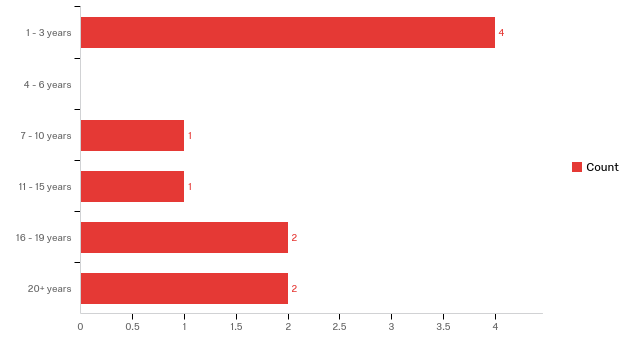 Have you been previously employed at another Catholic school within the Archdiocese of Detroit?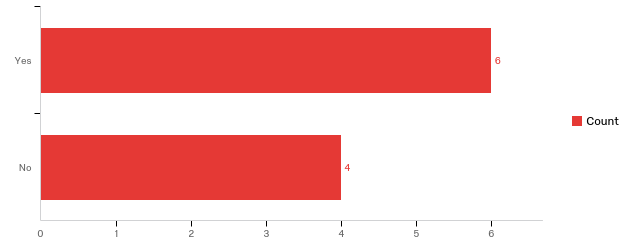 Have you been previously employed at another public, private, or charter school?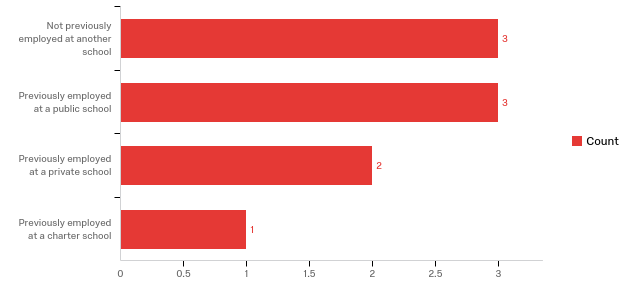 Did you attend this school?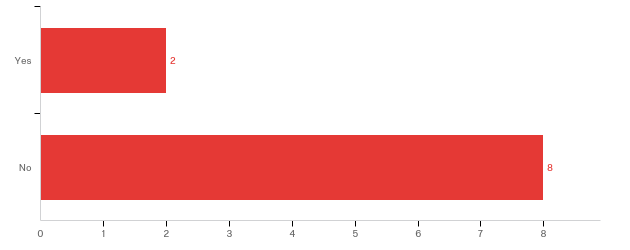 Did you attend another Catholic School?AnswerYes No TotalDo you have children currently attending this school?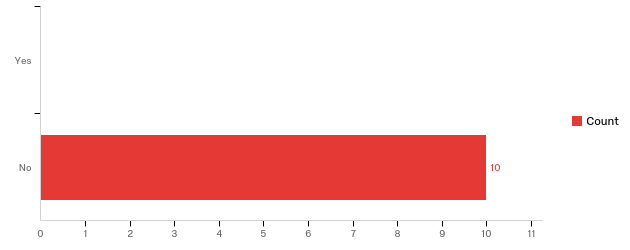 Do you have children currently attending a different Catholic School in the Archdiocese of Detroit?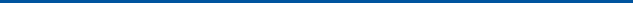 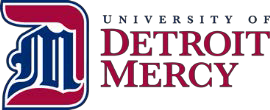 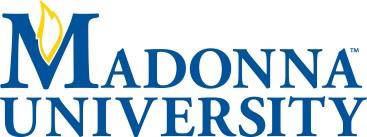 Report data from the Catholic School Effectiveness Survey administered through a partnership between Madonna University and the University of Detroit Mercy.Developed by the Center for Catholic School Effectiveness, School of Education, Loyola University Chicago  In partnership with the Roche Center for Catholic Education, Lynch School of Education, Boston College (2012)Respondent School Connection%CountParent/ Guardian of current student30%40Parent/ Guardian of former student8%11Faculty/ Staff Member7%10Student (current)42%56Community Member13%17Total100%134%CountParishioner67%16School Committee Member0%0Other (please specify) (e.g. alumni, grandparent...)33%8Total100%24Other (Text Answers)My comments are determined by my age All my children went to this school and my grandchildren I firmly believe in a catholic education and I feel the school is an important part of the Archdiocese plea to evangelizealumniparent of alumnaealumnialumniAlumniCoach, VolunteerParish CouncilRespondent TypeMaleFemaleTotalParent/ Guardian of current student18%782%3239Parent/ Guardian of former student64%736%411Faculty/ Staff Member10%190%910Student (current)43%2457%3256Community Member29%571%1217Respondent TypeAsian/Pacific IslanderAsian/Pacific IslanderBlack or African- AmericanBlack or African- AmericanNative AmericanNative AmericanWhiteWhiteTwo or more racesTwo or more racesTotalParent/ Guardian of current student0%067%260%028%11115%239Parent/ Guardian of former student0%018%20%082%90%011Faculty/ Staff Member0%00%00%0100%10100%010Student (current)0%063%350%021%121216%956Community Member0%00%00%0100%17170%017Respondent TypeHispanicHispanicNot Hispanic or LatinoNot Hispanic or LatinoTotalParent/ Guardian of current student3%197%3738Parent/ Guardian of former student0%0100%1111Faculty/ Staff Member0%0100%1010Student (current)13%787%4552Community Member0%0100%1616Respondent TypeCatholicCatholicNon-Catholic, ChristianNon-Catholic, ChristianOtherOtherTotalParent/ Guardian of current student47%1837%1416%638Parent/ Guardian of former student91%109%10%011Faculty/ Staff Member100%100%00%010Student (current)45%2547%267%455Community Member100%170%00%017Respondent TypeUnder 12 years oldUnder 12 years old12-17years old12-17years old18-24years old18-24years old25-34years old25-34years old35-44years old35-44years old45-54years old45-54years old55-64years old55-64years old65-74years old65-74years old75 years or older75 years or olderTotalParent/ Guardian of current student5%25%20%013%545%1732%120%00%00%038Parent/ Guardian of former student0%018%20%00%00%09%145%518%29%111Faculty/ Staff Member0%00%00%010%10%00%080%80%010%110Student (current)41%2357%320%00%02%10%00%00%00%056Community Member0%00%00%024%46%112%235%612%212%217Parish AffiliationParent/ Guardian of current studentParent/ Guardian of current studentParent/ Guardian of former studentParent/ Guardian of former studentFaculty/ Staff MemberFaculty/ Staff MemberStudent (current)Student (current)Community MemberCommunity MemberSt. Edith Parish - Livonia0%00%00%00%06%1St. Paul on the Lake Parish - Grosse Pointe Farms0%00%00%04%10%0St. Charles Borromeo Parish - Newport0%00%00%04%10%0St. Philomena Parish - Detroit0%00%011%10%00%0St. Ambrose Parish - Grosse Pointe Park0%010%10%00%00%0St. Augustine and St. Monica Parish - Detroit6%10%00%00%00%0Our Lady Star of the Sea Parish - Grosse Pointe Woods6%10%00%00%00%0Sacred Heart Parish - Detroit6%10%00%04%10%0St. Clare of Montefalco Parish - Grosse Pointe Park83%1590%989%888%222294%16Total18109252517Connection to SchoolMost Important StandardLeast Important StandardParent/Guardian of current studentAcademic ExcellenceMission and Catholic IdentityGovernance and LeadershipOperational VitalityParent/Guardian of former studentMission and Catholic IdentityAcademic ExcellenceGovernance and LeadershipOperational VitalityFaculty/Staff MemberMission and Catholic IdentityAcademic ExcellenceGovernance and LeadershipOperational VitalityStudent (current)Academic ExcellenceMission and Catholic IdentityGovernance and LeadershipOperational VitalityCommunity MemberMission and Catholic IdentityAcademic ExcellenceGovernance and LeadershipOperational VitalityMission and CatholicIdentityGovernance and MissionAcademic ExcellenceOperational Vitality1st Choice44%4%48%4%2nd Choice21%23%38%19%3rd Choice16%45%11%27%4th Choice19%28%3%50%Catholic IdentityCurriculumbased on Gospel ValuesFaithformation opportuniti es for allMission- drivenPrivate school settingReligious EducationVisiblyCatholic environme ntVery Important (5)59%53%68%60%64%60%53%421%28%23%29%20%27%24%311%16%5%8%11%9%15%23%1%2%2%2%2%4%Not Important (1)5%2%2%2%3%2%5%Academi c excellenc eCommun ity service opportu nitiesEffective,school- wide assessm ent methodsEmpowe ring learning environ mentMusic/Art/ Languag e program sPhysical Educatio n program sSmall class sizesSpecial needs educatio nStudent : teacher ratioVery Important (5)80%52%50%76%66%65%60%51%61%417%36%33%17%25%27%19%27%23%32%8%11%5%3%4%11%11%11%21%4%4%2%2%0%2%2%1%Not Important (1)0%1%2%0%4%2%6%6%2%Diversity of facultyDiversity of studentsLeadership of faculty/ staffLeadershi p of the principalLeadership of the School BoardNurturinglearning environm entPositivelearning environm entQuality of faculty/ staffVery Important (5)73%57%73%47%47%82%85%77%417%22%17%22%35%12%10%14%34%14%2%14%12%2%4%5%23%2%5%7%2%1%1%3%Not Important (1)3%5%2%9%2%2%1%1%Accessiblebuildings/facilitiesAffordabilityCurrent/updatedtechnologySafetyVery Important (5)57%60%66%89%435%27%22%7%38%7%8%1%20%2%3%2%Not Important (1)1%2%1%0%EmailIn personNewsletterPhone callSocial mediaText messageU.S. MailTotalParent/Guardian of current student89%0%0%0%0%11%0%37Parent/Guardian of former student80%0%10%0%10%0%0%10Faculty/Staff Member70%0%10%0%20%0%0%10Student (current)31%24%8%10%14%6%4%49Community Member38%6%38%0%13%0%0%16Students: Importance of Extracurricular Activities in their Academic ExperienceStudents: Importance of Extracurricular Activities in their Academic ExperienceStudents: Importance of Extracurricular Activities in their Academic ExperienceStudents: Importance of Extracurricular Activities in their Academic ExperienceStudents: Importance of Extracurricular Activities in their Academic ExperienceStudents: Importance of Extracurricular Activities in their Academic ExperienceVery Important (5)Very Important (5)432Not Important (1)Student (current)375421Other - Parent/GuardianOther - Parent/GuardianOther - Parent/GuardianRobotics or Innovatorstennis, golf, baseket ball for pre k to 3Craft club/knittingHockeyComputer clubOther – Faculty/StaffOther – Faculty/StaffOther – Faculty/StaffRobotics coding clubTech club, LEGOsForensicsOther - StudentOther - StudentOther - Studentboxing/wrestlingflag footballsewingHockeystudent founded clubscheerleadingrugbycommunity for kidsSewing clubswimming teamOther – Community MemberOther – Community MemberOther – Community Memberwe already have most of these at St. Clare and more like spelling bee and debateChoirAnswer%Count1 - 3 years40%44 - 6 years0%07 - 10 years10%111 - 15 years10%116 - 19 years20%220+ years20%2Total100%17Answer%CountYes60%6No40%4Total100%10Answer%CountNot previously employed at another school33%3Previously employed at a public school33%3Previously employed at a private school22%2Previously employed at a charter school11%1Total100%9Answer%CountYes20%2No80%8Total100%10Answer%CountYes0%0No100%10Total100%10Answer%CountYes0%0No100%10Total100%10